ПРОКУРАТУРА РАЗЪЯСНЯЕТ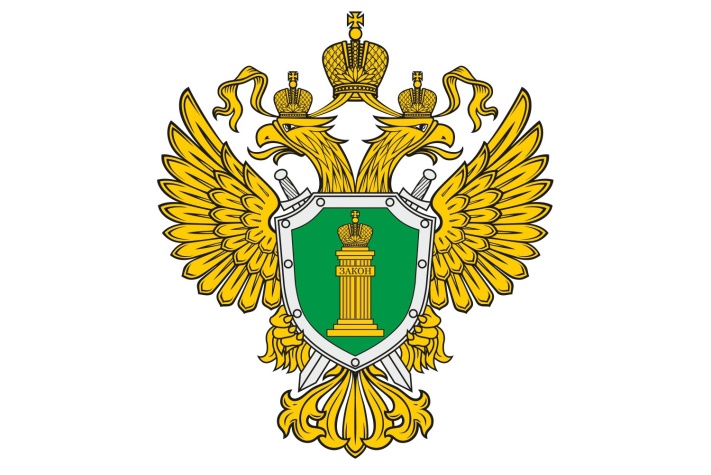 УСЛОВИЯ И ПОРЯДОК ЗАКЛЮЧЕНИЯ БРАКАПрокуратура Чернушинского районаг. Чернушка, 2023В статье 12 Семейного Кодекса Российской Федерации (далее-СК РФ) определены условия заключения брака: 1. Для заключения брака необходимы взаимное добровольное согласие мужчины и женщины, вступающих в брак, и достижение ими брачного возраста.2. Брак не может быть заключен при наличии обстоятельств, указанных в статье 14 настоящего Кодекса, т е. не допускается заключение брака между:- лицами, из которых хотя бы одно лицо уже состоит в другом зарегистрированном браке;- близкими родственниками (родственниками по прямой восходящей и нисходящей линии (родителями и детьми, дедушкой, бабушкой и внуками), полнородными и неполнородными (имеющими общих отца или мать) братьями и сестрами);- усыновителями и усыновленными;- лицами, из которых хотя бы одно лицо признано судом недееспособным вследствие психического расстройства.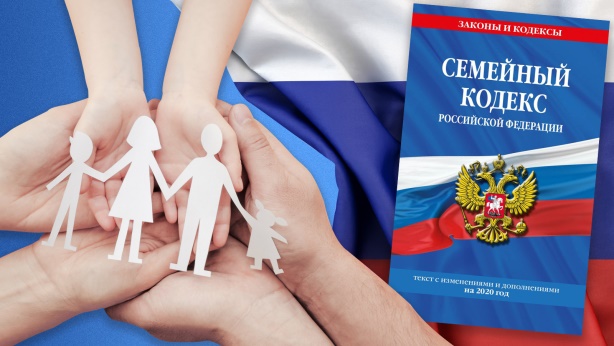 В соответствии со ст. 13 СК РФ:1. Брачный возраст устанавливается в восемнадцать лет.2. При наличии уважительных причин органы местного самоуправления по месту жительства лиц, желающих вступить в брак, вправе по просьбе данных лиц разрешить вступить в брак лицам, достигшим возраста шестнадцати лет.СК РФ Статья 11. Порядок заключения брака1. Заключение брака производится в личном присутствии лиц, вступающих в брак, по истечении месяца и не позднее двенадцати месяцев со дня подачи заявления в орган записи актов гражданского состояния в дату и во время, которые определены лицами, вступающими в брак, при подаче ими заявления о заключении брака.При наличии особых обстоятельств (беременности, рождения ребенка, непосредственной угрозы жизни одной из сторон и других особых обстоятельств) брак может быть заключен в день подачи заявления.2. Государственная регистрация заключения брака производится в порядке, установленном для государственной регистрации актов гражданского состояния.3. Отказ органа записи актов гражданского состояния в регистрации брака может быть обжалован в суд лицами, желающими вступить в брак (одним из них).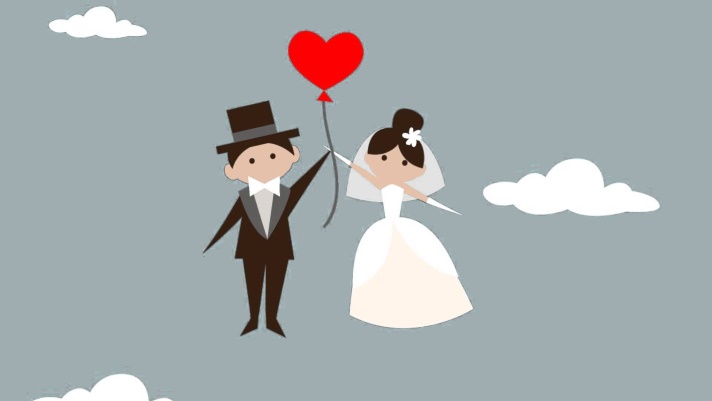 